WNIOSEKo wydanie eksportowego świadectwa zdatności do lotu statku powietrznego 1. Imię i nazwisko albo nazwa, adres właściciela statku powietrznego2. Imię i nazwisko albo nazwa, adres upoważnionego użytkownika statku powietrznego (o ile dotyczy)3.Dane statku powietrznego:(*)	Dla statków powietrznych z wydanym ARC ważność świadectwa zdatności określa ważność ARC.(**)	Nr POA (Production Organisations Approvals) - nr certyfikatu podmiotu produkującego wyroby, części i akcesoria; dotyczy nowych statków powietrznych 
	eksportowanych do USA.(***)	Niewłaściwe skreślić.Klauzula informacyjna związana z przetwarzaniem danych osobowychPrezes Urzędu Lotnictwa CywilnegoPrezes Urzędu Lotnictwa CywilnegoNr sprawy (wypełnia ULC):Nr sprawy (wypełnia ULC):Wypełnia ULCPotwierdzenie wpływu ULC (POK):Nr kancelaryjny:Potwierdzenie wpływu LTT:DekretacjaInspektor prowadzący:Wysłanie AutoCAWData:Podpis:a. Numer certyfikatu typu, wydany przez:
    (nazwa Nadzoru Lotniczego)a. Numer certyfikatu typu, wydany przez:
    (nazwa Nadzoru Lotniczego)a. Numer certyfikatu typu, wydany przez:
    (nazwa Nadzoru Lotniczego)a. Numer certyfikatu typu, wydany przez:
    (nazwa Nadzoru Lotniczego)a. Numer certyfikatu typu, wydany przez:
    (nazwa Nadzoru Lotniczego)a. Numer certyfikatu typu, wydany przez:
    (nazwa Nadzoru Lotniczego)a. Numer certyfikatu typu, wydany przez:
    (nazwa Nadzoru Lotniczego)a. Numer certyfikatu typu, wydany przez:
    (nazwa Nadzoru Lotniczego)a. Numer certyfikatu typu, wydany przez:
    (nazwa Nadzoru Lotniczego)b.  Odstępstwa od certyfikatu typu (jeżeli występują)b.  Odstępstwa od certyfikatu typu (jeżeli występują)b.  Odstępstwa od certyfikatu typu (jeżeli występują)b.  Odstępstwa od certyfikatu typu (jeżeli występują)b.  Odstępstwa od certyfikatu typu (jeżeli występują)b.  Odstępstwa od certyfikatu typu (jeżeli występują)b.  Odstępstwa od certyfikatu typu (jeżeli występują)b.  Odstępstwa od certyfikatu typu (jeżeli występują)b.  Odstępstwa od certyfikatu typu (jeżeli występują)b.  Odstępstwa od certyfikatu typu (jeżeli występują)b.  Odstępstwa od certyfikatu typu (jeżeli występują)c. Dotychczasowy znak rozpoznawczy (o ile dotyczy)c. Dotychczasowy znak rozpoznawczy (o ile dotyczy)c. Dotychczasowy znak rozpoznawczy (o ile dotyczy)c. Dotychczasowy znak rozpoznawczy (o ile dotyczy)c. Dotychczasowy znak rozpoznawczy (o ile dotyczy)c. Dotychczasowy znak rozpoznawczy (o ile dotyczy)c. Dotychczasowy znak rozpoznawczy (o ile dotyczy)c. Dotychczasowy znak rozpoznawczy (o ile dotyczy)d. Numer rejestru (o ile dotyczy)d. Numer rejestru (o ile dotyczy)d. Numer rejestru (o ile dotyczy)d. Numer rejestru (o ile dotyczy)d. Numer rejestru (o ile dotyczy)d. Numer rejestru (o ile dotyczy)d. Numer rejestru (o ile dotyczy)d. Numer rejestru (o ile dotyczy)e. Świadectwo zdatności do lotu ważne:*e. Świadectwo zdatności do lotu ważne:*e. Świadectwo zdatności do lotu ważne:*e. Świadectwo zdatności do lotu ważne:*e. Świadectwo zdatności do lotu ważne:*e. Świadectwo zdatności do lotu ważne:*e. Świadectwo zdatności do lotu ważne:*e. Świadectwo zdatności do lotu ważne:*e. Świadectwo zdatności do lotu ważne:*e. Świadectwo zdatności do lotu ważne:*e. Świadectwo zdatności do lotu ważne:*SP-SP-SP-SP-SP-ododdodof. Stan statku powietrznego:f. Stan statku powietrznego:f. Stan statku powietrznego:f. Stan statku powietrznego:f. Stan statku powietrznego:f. Stan statku powietrznego:f. Stan statku powietrznego:NowyNowyNowyPo naprawie głównejPo naprawie głównejPo naprawie głównejPo naprawie głównejPo naprawie głównejPo naprawie głównejPo naprawie głównejUżywanyUżywanyUżywanyUżywanyUżywanyUżywany4. Opis statku powietrznego:4. Opis statku powietrznego:4. Opis statku powietrznego:4. Opis statku powietrznego:4. Opis statku powietrznego:4. Opis statku powietrznego:4. Opis statku powietrznego:4. Opis statku powietrznego:4. Opis statku powietrznego:4. Opis statku powietrznego:4. Opis statku powietrznego:4. Opis statku powietrznego:4. Opis statku powietrznego:4. Opis statku powietrznego:4. Opis statku powietrznego:4. Opis statku powietrznego:4. Opis statku powietrznego:4. Opis statku powietrznego:4. Opis statku powietrznego:4. Opis statku powietrznego:4. Opis statku powietrznego:4. Opis statku powietrznego:4. Opis statku powietrznego:4. Opis statku powietrznego:4. Opis statku powietrznego:4. Opis statku powietrznego:4. Opis statku powietrznego:a. Typa. TypNumer seryjnyNumer seryjnyNumer seryjnyNumer seryjnyNumer seryjnyNumer seryjnyNumer seryjnyNumer seryjnyNumer seryjnyNazwa producenta / nr POA**Nazwa producenta / nr POA**Nazwa producenta / nr POA**Nazwa producenta / nr POA**Nazwa producenta / nr POA**Nazwa producenta / nr POA**Nazwa producenta / nr POA**Nazwa producenta / nr POA**Nazwa producenta / nr POA**Data produkcjiData produkcjiData produkcjiData produkcjiData produkcjib. Czas pracy: b. Czas pracy: b. Czas pracy: b. Czas pracy: b. Czas pracy: b. Czas pracy: b. Czas pracy: b. Czas pracy: b. Czas pracy: b. Czas pracy: b. Czas pracy: b. Czas pracy: b. Czas pracy: b. Czas pracy: b. Czas pracy: b. Czas pracy: b. Czas pracy: b. Czas pracy: b. Czas pracy: b. Czas pracy: b. Czas pracy: b. Czas pracy: b. Czas pracy: b. Czas pracy: b. Czas pracy: b. Czas pracy: b. Czas pracy: Od wyprodukowania:Od wyprodukowania:Od wyprodukowania:Od wyprodukowania:Od wyprodukowania:Od wyprodukowania:Po naprawie głównej:Po naprawie głównej:Po naprawie głównej:Po naprawie głównej:Po naprawie głównej:Po naprawie głównej:Pozostaje:Pozostaje:Pozostaje:Pozostaje:c. Dane silników (o ile dotyczy):c. Dane silników (o ile dotyczy):d. Czas/ilość cykli*** pracy silnika:d. Czas/ilość cykli*** pracy silnika:d. Czas/ilość cykli*** pracy silnika:TypNumer seryjnyOd wyprodukowaniaPo ostatniej naprawie głównejPozostaje:e. Dane śmigieł (o ile dotyczy)****:e. Dane śmigieł (o ile dotyczy)****:e. Dane śmigieł (o ile dotyczy)****:f. Czas pracy śmigła:f. Czas pracy śmigła:f. Czas pracy śmigła:f. Czas pracy śmigła:TypTypNumer seryjnyOd wyprodukowaniaOd wyprodukowaniaPo ostatniej naprawie głównejPozostaje:(****)	W przypadku śmigłowców należy podać dane zespołów nośnych.5. ZAŁĄCZNIKI DO WNIOSKU (****)	W przypadku śmigłowców należy podać dane zespołów nośnych.5. ZAŁĄCZNIKI DO WNIOSKU (****)	W przypadku śmigłowców należy podać dane zespołów nośnych.5. ZAŁĄCZNIKI DO WNIOSKU (****)	W przypadku śmigłowców należy podać dane zespołów nośnych.5. ZAŁĄCZNIKI DO WNIOSKU (****)	W przypadku śmigłowców należy podać dane zespołów nośnych.5. ZAŁĄCZNIKI DO WNIOSKU (****)	W przypadku śmigłowców należy podać dane zespołów nośnych.5. ZAŁĄCZNIKI DO WNIOSKU (****)	W przypadku śmigłowców należy podać dane zespołów nośnych.5. ZAŁĄCZNIKI DO WNIOSKU NrNazwa załącznikaNazwa załącznikaNazwa załącznikaNazwa załącznikaNazwa załącznikaNazwa załącznikaSprawozdanie z ważenia i wyznaczania środka ciężkościSprawozdanie z ważenia i wyznaczania środka ciężkościSprawozdanie z ważenia i wyznaczania środka ciężkościSprawozdanie z ważenia i wyznaczania środka ciężkościSprawozdanie z ważenia i wyznaczania środka ciężkościSprawozdanie z ważenia i wyznaczania środka ciężkościOświadczenia o zgodności – dotyczy nowych statków powietrznychOświadczenia o zgodności – dotyczy nowych statków powietrznychOświadczenia o zgodności – dotyczy nowych statków powietrznychOświadczenia o zgodności – dotyczy nowych statków powietrznychOświadczenia o zgodności – dotyczy nowych statków powietrznychOświadczenia o zgodności – dotyczy nowych statków powietrznychAktualny status obsługi technicznejAktualny status obsługi technicznejAktualny status obsługi technicznejAktualny status obsługi technicznejAktualny status obsługi technicznejAktualny status obsługi technicznejOdstępstwa od standardów budowy Odstępstwa od standardów budowy Odstępstwa od standardów budowy Odstępstwa od standardów budowy Odstępstwa od standardów budowy Odstępstwa od standardów budowy Status wykonanych poważnych napraw / modyfikacjiStatus wykonanych poważnych napraw / modyfikacjiStatus wykonanych poważnych napraw / modyfikacjiStatus wykonanych poważnych napraw / modyfikacjiStatus wykonanych poważnych napraw / modyfikacjiStatus wykonanych poważnych napraw / modyfikacjiStatus wykonania dyrektyw zdatności Status wykonania dyrektyw zdatności Status wykonania dyrektyw zdatności Status wykonania dyrektyw zdatności Status wykonania dyrektyw zdatności Status wykonania dyrektyw zdatności Status wykonania dyrektyw zdatności dla silnikówStatus wykonania dyrektyw zdatności dla silnikówStatus wykonania dyrektyw zdatności dla silnikówStatus wykonania dyrektyw zdatności dla silnikówStatus wykonania dyrektyw zdatności dla silnikówStatus wykonania dyrektyw zdatności dla silnikówStatus wykonania dyrektyw zdatności dla śmigieł / wirników Status wykonania dyrektyw zdatności dla śmigieł / wirników Status wykonania dyrektyw zdatności dla śmigieł / wirników Status wykonania dyrektyw zdatności dla śmigieł / wirników Status wykonania dyrektyw zdatności dla śmigieł / wirników Status wykonania dyrektyw zdatności dla śmigieł / wirników Status wykonania dyrektyw zdatności dla części i akcesoriów Status wykonania dyrektyw zdatności dla części i akcesoriów Status wykonania dyrektyw zdatności dla części i akcesoriów Status wykonania dyrektyw zdatności dla części i akcesoriów Status wykonania dyrektyw zdatności dla części i akcesoriów Status wykonania dyrektyw zdatności dla części i akcesoriów Status wymagań obowiązkowychStatus wymagań obowiązkowychStatus wymagań obowiązkowychStatus wymagań obowiązkowychStatus wymagań obowiązkowychStatus wymagań obowiązkowychStatus wykonania biuletynów serwisowychStatus wykonania biuletynów serwisowychStatus wykonania biuletynów serwisowychStatus wykonania biuletynów serwisowychStatus wykonania biuletynów serwisowychStatus wykonania biuletynów serwisowychOświadczenie władzy lotniczej państwa importu o specjalnych wymaganiach państwa importującegoOświadczenie władzy lotniczej państwa importu o specjalnych wymaganiach państwa importującegoOświadczenie władzy lotniczej państwa importu o specjalnych wymaganiach państwa importującegoOświadczenie władzy lotniczej państwa importu o specjalnych wymaganiach państwa importującegoOświadczenie władzy lotniczej państwa importu o specjalnych wymaganiach państwa importującegoOświadczenie władzy lotniczej państwa importu o specjalnych wymaganiach państwa importującegoPotwierdzenie wniesienia opłaty lotniczejPotwierdzenie wniesienia opłaty lotniczejPotwierdzenie wniesienia opłaty lotniczejPotwierdzenie wniesienia opłaty lotniczejPotwierdzenie wniesienia opłaty lotniczejPotwierdzenie wniesienia opłaty lotniczej6. Imię i nazwisko (nazwa), adres odbiorcy, przewidywana data przejęcia6. Imię i nazwisko (nazwa), adres odbiorcy, przewidywana data przejęcia6. Imię i nazwisko (nazwa), adres odbiorcy, przewidywana data przejęcia6. Imię i nazwisko (nazwa), adres odbiorcy, przewidywana data przejęcia6. Imię i nazwisko (nazwa), adres odbiorcy, przewidywana data przejęcia7. Kraj eksportu:7. Kraj eksportu:Proponowana data i miejsce przegląduOŚWIADCZENIEJa niżej podpisany(a) oświadczam, że dane zawarte we wniosku są zgodne ze stanem faktycznym i prawnym.Imię i nazwiskoPodpisDataW związku z realizacją obowiązku informacyjnego, o którym mowa w art. 13 w związku z art. 5 ust. 1 pkt a oraz art. 5 ust. 2 Rozporządzenia Parlamentu Europejskiego i Rady (UE) 2016/679 z dnia 27 kwietnia 2016 r. w sprawie ochrony osób fizycznych w związku z przetwarzaniem danych osobowych i w sprawie swobodnego przepływu takich danych oraz uchylenia dyrektywy 95/46/WE (ogólne rozporządzenie o ochronie danych), informuję że:1.	Administratorem Pani/Pana danych osobowych jest Prezes Urzędu Lotnictwa Cywilnego z siedzibą w Warszawie (02-247)  przy ul. Marcina Flisa 2, tel. +48225207200, adres e-mail: kancelaria@ulc.gov.pl;2.	Prezes Urzędu Lotnictwa Cywilnego wyznaczył Inspektora Ochrony Danych, z którym Pani/Pan może się skontaktować w każdej sprawie dotyczącej przetwarzania Pani/Pana danych poprzez wysłanie wiadomości na adres e-mail: daneosobowe@ulc.gov.pl lub listownie na podany powyżej adres z dopiskiem „Inspektor Ochrony Danych”;3.	Urząd Lotnictwa Cywilnego przetwarza Pani/Pana dane w celu rozpatrzenia wniosku przez Prezesa Urzędu Lotnictwa Cywilnego;4.	Podstawą prawną przetwarzania Pani/Pana danych osobowych jest art. 6 ust. 1 lit. c Rozporządzenia Parlamentu Europejskiego i Rady (UE) 2016/679 z dnia 27.04.2016 r. w sprawie ochrony osób fizycznych w związku z przetwarzaniem danych osobowych i w sprawie swobodnego przepływu takich danych oraz uchylenia dyrektywy 95/46/WE (ogólne rozporządzenie o ochronie danych) w związku z art. 21 ust. 1 ustawy z dnia 03.07.2002 r. – Prawo lotnicze;5.	Odbiorcami Pani/Pana danych osobowych mogą być:a.	Sądy administracyjne,b.	Naczelny Sąd Administracyjny,c.	Minister właściwy ds. transportu,d.	podmioty dokonujące przetwarzania w imieniu Prezesa Urzędu Lotnictwa Cywilnego na podstawie umów powierzenia przetwarzania danych,e.	inne podmioty uprawnione na podstawie przepisów szczegółowych;6.	Prezes Urzędu Lotnictwa Cywilnego nie zamierza przekazywać Pani/Pana danych osobowych do państw trzecich oraz organizacji międzynarodowych;7.	Pani/Pana dane osobowe będą przechowywane przez okres 2 lat od zakończenia postępowania, a następnie – w przypadkach, w których wymagają tego przepisy ustawy z dnia 14 lipca 1983 r. o narodowym zasobie archiwalnym i archiwach (Dz.U. z 2020 r. poz. 164), przez czas określony w tych przepisach;8.	W związku z przetwarzaniem danych osobowych, przysługuje Pani/Panu prawo do żądania od administratora:a.	dostępu do Pani/Pana danych osobowych,b.	sprostowania Pani/Pana danych osobowych,c.	usunięcia Pani/Pana danych osobowych,9.	Przysługuje Pani/Panu prawo do wniesienia skargi do organu nadzorczego,  którym jest Prezes Urzędu Ochrony Danych Osobowych z siedzibą w Warszawie (00-193) przy ul. Stawki 2;10.	Podanie danych osobowych jest obowiązkiem ustawowym. Ich nie podanie może skutkować brakiem możliwości przeprowadzenia postępowania lub wydłużeniem czasu jego trwania;11.	Przekazane przeze Panią/Pana dane osobowe nie będą służyć do przetwarzania polegającego na zautomatyzowanym podejmowaniu decyzji, w tym profilowaniu.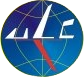 